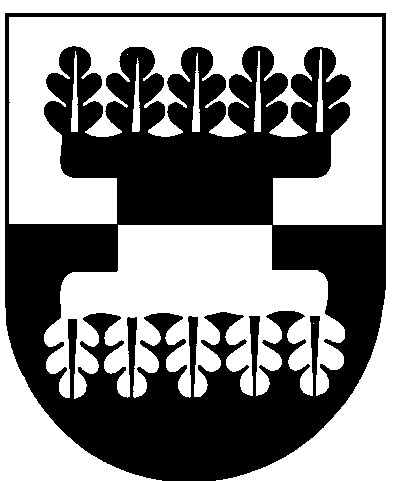 ŠILALĖS RAJONO SAVIVALDYBĖS ADMINISTRACIJOSDIREKTORIUSĮSAKYMASDĖL ŽEMĖS SKLYPO FORMAVIMO IR PERTVARKYMO PROJEKTO RENGIMO   . lapkričio 29 d. Nr. DĮV - 1621Šilalė	Vadovaudamasis Lietuvos Respublikos vietos savivaldos įstatymo 29  straipsnio 8 dalies 2 punktu, Lietuvos Respublikos teritorijų planavimo įstatymo 20 straipsnio 6 dalies 5 punktu, Žemės sklypų formavimo ir pertvarkymo projektų rengimo ir įgyvendinimo taisyklių, patvirtintų Lietuvos Respublikos žemės ūkio ministro ir Lietuvos Respublikos aplinkos ministro . spalio 4 d. įsakymu Nr.3D-452/D1-513 „Dėl Žemės sklypų formavimo ir pertvarkymo projektų rengimo ir įgyvendinimo taisyklių patvirtinimo“, 22 punktu bei atsižvelgdamas į Šilalės rajono savivaldybės Pajūrio vaikų globos namų 2017 m. lapkričio 13 d. prašymą Nr. SD – 304:    	 e i d ž i u  pradėti   rengti  žemės sklypo formavimo ir pertvarkymo projektą sujungti įsiterpusį laisvos valstybinės žemės plotą su besiribojančiu žemės sklypu, esančiu Šilalės r. sav., Pajūrio mstl., Ateities g. 4. 	2.  P a v e d u:            2.1. paskelbti  šį  įsakymą Šilalės rajono savivaldybės  interneto svetainėje www.silale.lt;             2.2. įkelti šį įsakymą į ŽPDRIS informacinę sistemą bei apie priimtą sprendimą, ŽPDRIS priemonėmis, informuoti prašymą pateikusį iniciatorių.            Šis įsakymas gali būti skundžiamas Lietuvos Respublikos administracinių bylų teisenos įstatymo nustatyta tvarka.Direktorius                                                                                                  Raimundas Vaitiekus 